Загальноосвітня школа І-ІІІ ступенів №8Світловодської міської радиКіровоградської області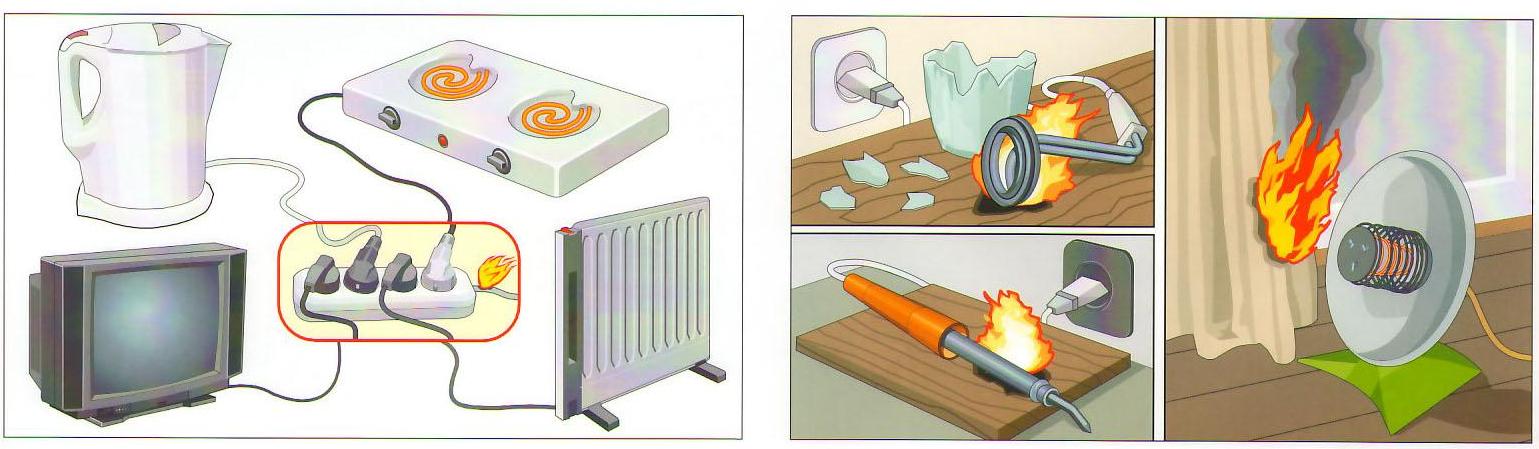   Вчитель початкових класів: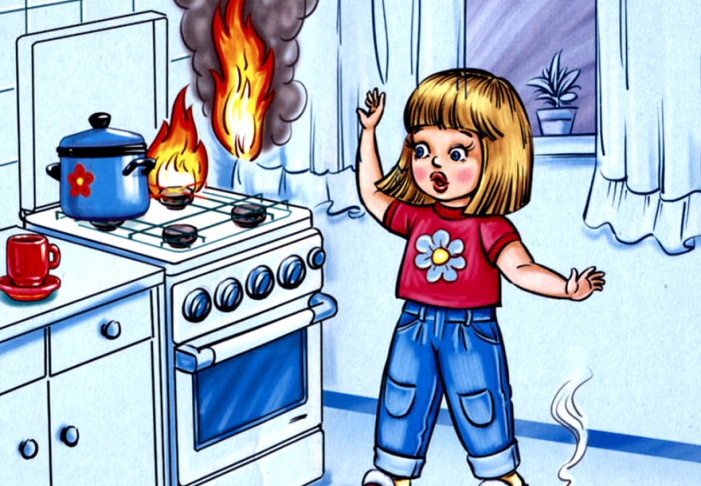       Лобанова Ніна Леонідівнам. Світловодськ2016 рікМета: ознайомити дітей з причинами виникнення пожеж та з елементарними правилами протипожежної безпеки; формувати навички правильного користування сірниками, електрообладнанням; виховувати повагу до професії пожежника.Обладнання: плакат «Причини виникнення пожеж», «Вогонь — друг, вогонь — ворог», малюнки до теми, телефон, свисток, секундомір, таблиця «Як викликати пожежників», іграшки, хустки для очей, вогнегасник, деформований текст у конвертах, малюнок-плакат.ХІД ЗАХОДУОрганізаційний моментВступна бесідаПригадайте, які служби створені для допомоги населенню у надзвичайних ситуаціях? (101 — служба спасіння, 102 — міліція, 103 — швидка допомога,104 — служба газу.)З якою метою створені ці служби допомоги? (Щоб допомогти людям у надзвичайних ситуаціях.)Сьогодні ми поговоримо і поміркуємо про вогонь, його корисну і шкідливу дію, вплив на життя людини. Ви повинні знати, що вогонь — серйозна стихія,ігри з ним небезпечні. Вам виповнилося 6-7 років, тому час вивчати правила поведінки з вогнем. Ці знання ви повинні засвоїти. Від цього залежатиме вашежиття та життя оточуючих.	Робота над загадкоюЖувати — не жую, а все поїдаю,Все тільки їм, а з голоду помираю. (Вогонь)Створення проблемної ситуації «Чи корисний вогонь?»Дуже часто можемо чути: стережися вогню, будь з вогнем обережний, пожежа — страшне лихо, під час пожежі загинули люди і згоріло майно.Можливо, варто взагалі відмовитись від вогню, не впускати його в наше життя і не буде біди? Розв’язування проблеми.      ►► Гра «Мікрофон»А яка ваша думка?Для чого використовують вогонь?Де без вогню не можна обійтись?Виступи учнів. Віршовані правила протипожежної безпеки1-йучень	     2-йученьЯкщо холоди настали —	На вогні готують їжу,	Допоможе нам вогонь.	Пиріжки мама пече.Він розтопить піч у хаті,	В кухні ти, малюк, не грайсяАле ти стій осторонь.	Вогонь миттю припече.3-й ученьЛетить ракета в небесах,Вогонь із сопла рветься — ах!Такий він сильний, мудрий, дужий.Вогонь потрібний людям, друже!Висновок. Без вогню людині жилося б важко. Вогонь став людям у великій пригоді. Жодного дня ми не можемо обійтися без нього. Отже, вогонь людям — друг.	Роздуми «А якщо вогонь не поважати?»Якщо вогонь потрапить у невмілі руки, то може стати грізним ворогом. Якщо до вогню ставитися без поваги, дражнити його, поводитися з ним необачно, він перетворюється зі слухняного теплого кошеняти на дикого, злого звіра.Але й іншим буває вогонь...4-й ученьЗлим, як змій, і жорстоким, як ворог.Не зігріє він ваших долонь,Може все спопелити на порох.Робота в групах (за малюнками)Поміркуйте, які ситуації можуть перетворити вогонь із друга на ворога? (Відповіді дітей.)Висновок. Причини пожежі можуть бути різноманітними. Але завжди вона починається тому, що з вогнем поводилися необережно або залишили його без нагляду. Вогонь — ворог.Робота за таблицею «Причини виникнення пожежі»Ще раз повторимо причини виникнення пожеж.Недбале поводження із сірниками.Просушування одягу, речей над відкритим вогнем або поблизу нього (над увімкненою газовою плитою, на каміні).. Відкриті дверцята пічки, з якої може випасти жаринка.Запалені свічки на новорічній красуні-ялинці, бенгальські вогні, хлопавки, петарди.. Несправна електромережа або перевантажена електророзетка.Залишені без нагляду працюючі електроприлади.. Недбале ставлення до електроприладів (залишена газета на абажурі лампи, електрокамін, що стоїть близько до тюлю чи скатертини).Іграшки, що розкидані де завгодно, навіть на кухонній плиті.Дорослі люди, які дозволяють собі палити в ліжку.Інсценізація «Виклик пожежників»Викликаючи допомогу під час пожежі, ви маєте повідомити свою адресу: вулицю, номер будинку, квартири, поверх.Можна повідомити про наявність у квартирі дітей і стареньких людей.►► Гра «Хто правильніше»На макеті телефонного апарата діти набирають «101» і роблять виклик пожежників. Учитель може відзначити час за секундоміром.Робота в парах. Гра «Шифрувальники»Деформований текст — у конвертах. добрий слуга господар поганий але Вогонь (Вогонь — добрий слуга, але поганий господар.)Підсумок заняттяЗа яким номером можна викликати пожежну команду?Що є причиною пожеж?Як запобігти пожежі?й	ученьВогню боятися не треба,Якщо порядок в домі в тебе, Якщо працюють справно речі: Магнітофони, праски, печі,І телевізор, й газплита — Пожежа в дім не завіта!й	ученьЯкщо підете в гості з дому Надовго до своїх знайомих, Про газ та струм не забувайте: Ретельно все перевіряйте,Без нагляду не залишайте І прилади всі вимикайте!й	ученьЯкщо в сім’ї маленькі діти Уміють сірники палити,То пустощі з вогнем завжди Призвести можуть до біди.Дітей самих не покидайте І сірники від них ховайте!й	ученьУ час, коли пожежа враз Здійметься на очах у вас,Не панікуйте і завчасно Придбайте справжній вогнегасник. Лиш той, хто про безпеку дбає, Проблем з пожежами не має!ЛітератураРоманів О. В. «Комплекс тренінгових занять з безпечної поведінки для молодших школярів», - Тернопіль: Богдан, 2005.Ткач О., Панфілова Н. О. «Причини небезпечних ситуацій у побуті. Якщо сталася пожежа», - Тернопіль: Навчальна книга. Богдан, 2004.